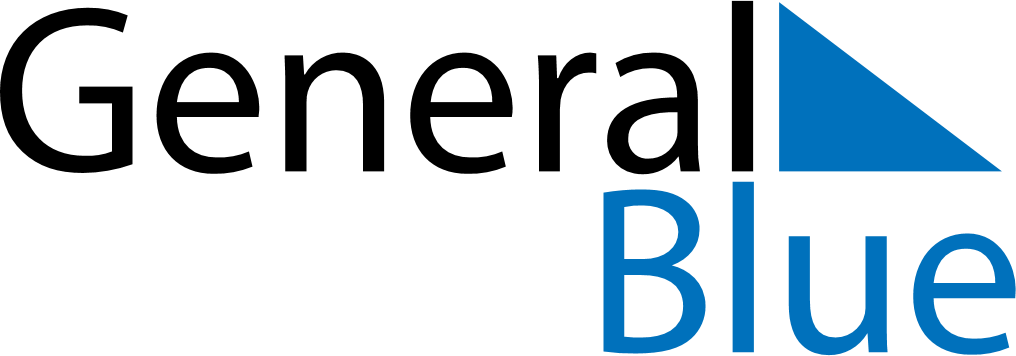 Rwanda 2024 HolidaysRwanda 2024 HolidaysDATENAME OF HOLIDAYJanuary 1, 2024MondayNew Year’s DayJanuary 2, 2024TuesdayPublic HolidayFebruary 1, 2024ThursdayHeroes DayMarch 29, 2024FridayGood FridayApril 1, 2024MondayEaster MondayApril 7, 2024SundayGenocide Memorial DayApril 10, 2024WednesdayEnd of Ramadan (Eid al-Fitr)May 1, 2024WednesdayLabour DayJune 16, 2024SundayFeast of the Sacrifice (Eid al-Adha)July 1, 2024MondayIndependence DayJuly 4, 2024ThursdayLiberation DayAugust 2, 2024FridayNational Harvest DayAugust 15, 2024ThursdayAssumptionDecember 25, 2024WednesdayChristmas DayDecember 26, 2024ThursdayBoxing Day